Приложение № 1 к Документации  (редакция от 26.03.2024г.)Техническое заданиеОказание услуг по разработке Информационного сервиса отображения показателей узлов учета нефтепродуктов АО «Саханефтегазсбыт» на базе личного кабинета Битрикс24Упрощенная структурная модель обмена данными между цифровыми ресурсамиДашборд — это интерактивная панель, которая получает данные из разных систем и отображает их в понятном виде со всеми изменениями.Термины и определения1.	Цель оказания услуг1.1.	Целью оказания услуг является создание и размещение в корпоративном портале Битрикс 24, далее по тексту «Сайт», раздела с Информационным сервисом для отображения показателей узлов учета приема нефтепродуктов АО Саханефтегазсбыт. 2.	Задачи2.1.	Интерактивные сервисы должны быть размещены на программно-аппаратном комплексе Заказчика под доменным именем в сети «Интернет».2.2.	Созданный в результате оказания услуг Интерактивный сервис должен позволять Заказчику решать следующие задачи:	агрегация в едином интернет-ресурсе (корпоративном портале) информацию о показателях узлов учета нефтепродуктов компании	повышение эффективности информирования;3.	Состав оказываемых услуг3.1.	В рамках оказания услуг Исполнитель обязан обеспечить:3.2.	Проектировку;3.3.	Разработку дизайна;3.4.	Верстку дизайна3.5.	Создание тестового контура3.6.	Разработку программной части Интерактивных сервисов;3.7	Создание функционального модуля для Битрикс243.8	Создание на сервере с базой данных узлов учета сервисов по передаче необходимой информации в Битрикс243.9.	Интеграцию между Битрикс24 и базой данных узлов учета по методу REST API;3.10.	Тестирование на всех необходимых этапах;3.11.	Публикация Информационного сервиса в корпоративном портале Битрикс24, перенос на сервер Заказчика и настройка;3.12.	Гарантийную поддержку.4.	Общие требования4.1.	Исполнитель оказывает Услуги в соответствии с требованиями к составу (объему), качеству и очередности, определенными настоящим Техническим заданием.4.2.	Платформу для тестовых испытаний предоставляет Заказчик.4.3.	Получение данных узлов учета филиалов происходит с баз данных, с сервера, расположенного в ГБУ РС (Я) "Республиканский центр инфокоммуникационных технологий". На сервере имеется две базы данных:   база данных SQLlite «data », и база данных MYSQL «data ». 4.4.	Разработка Информационного сервиса должна происходит в количестве и соответствии с примерами прототипов:1.	Главный экран- Общее отображение всех филиалов-Кликабельный, при клике открывается подробная страница с филиалом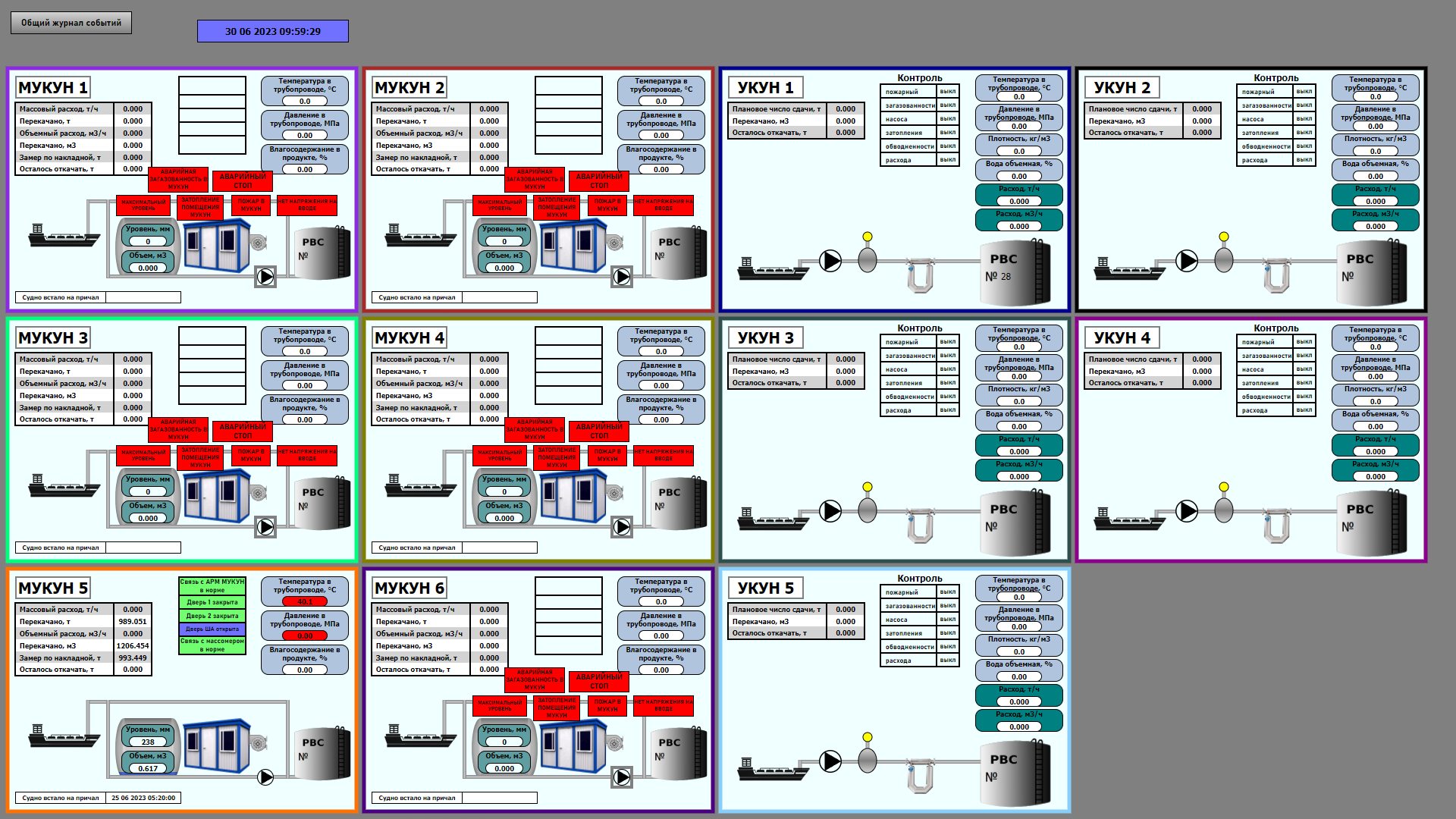  Подробный экран с детальным отображением показателей филиала
- Кнопки: «На главную», «Журнал событий», кнопки переключений между подробными экранами других филиалов (мукун 1, мукун2, мукун3, и т.п.)
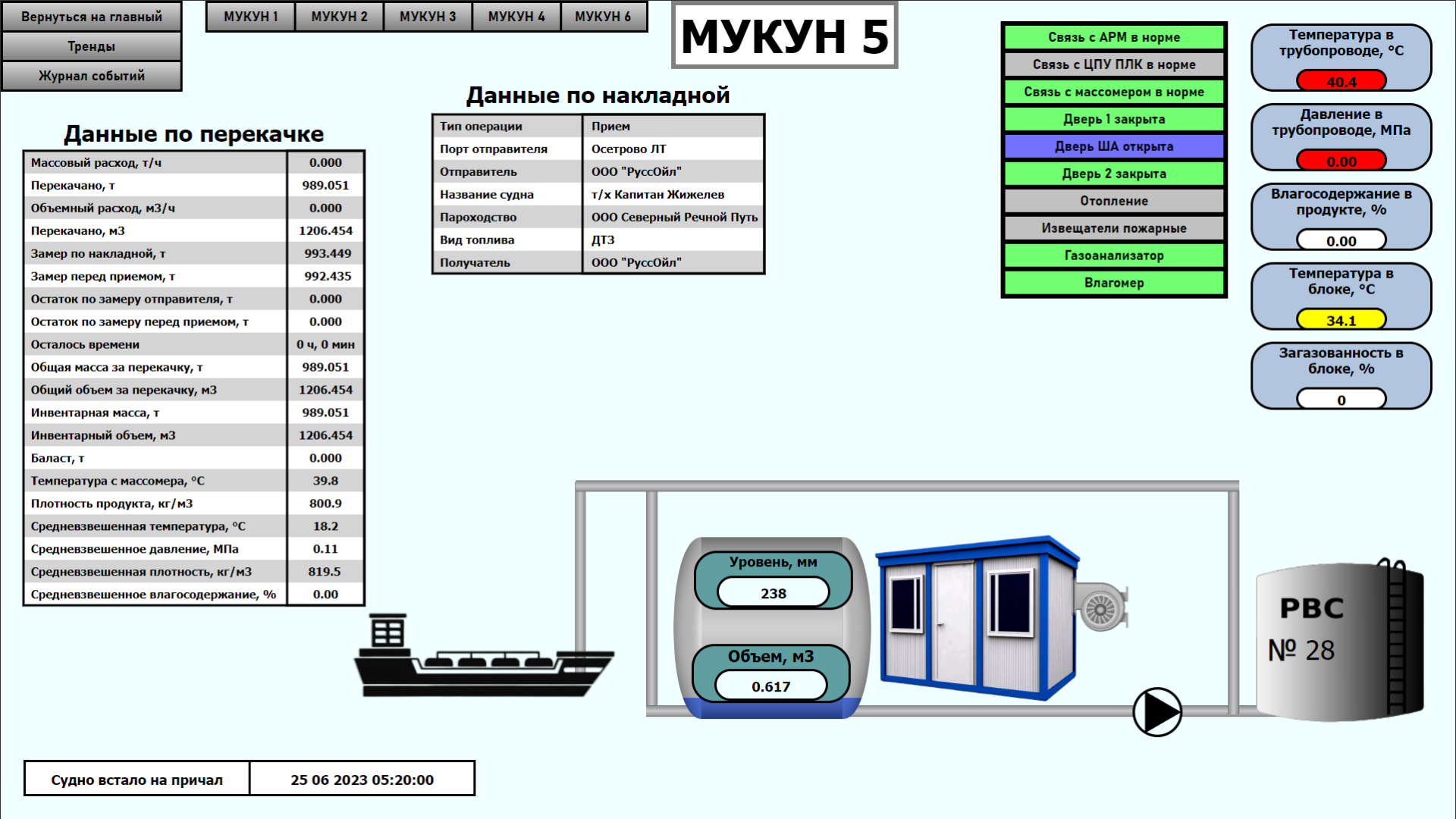 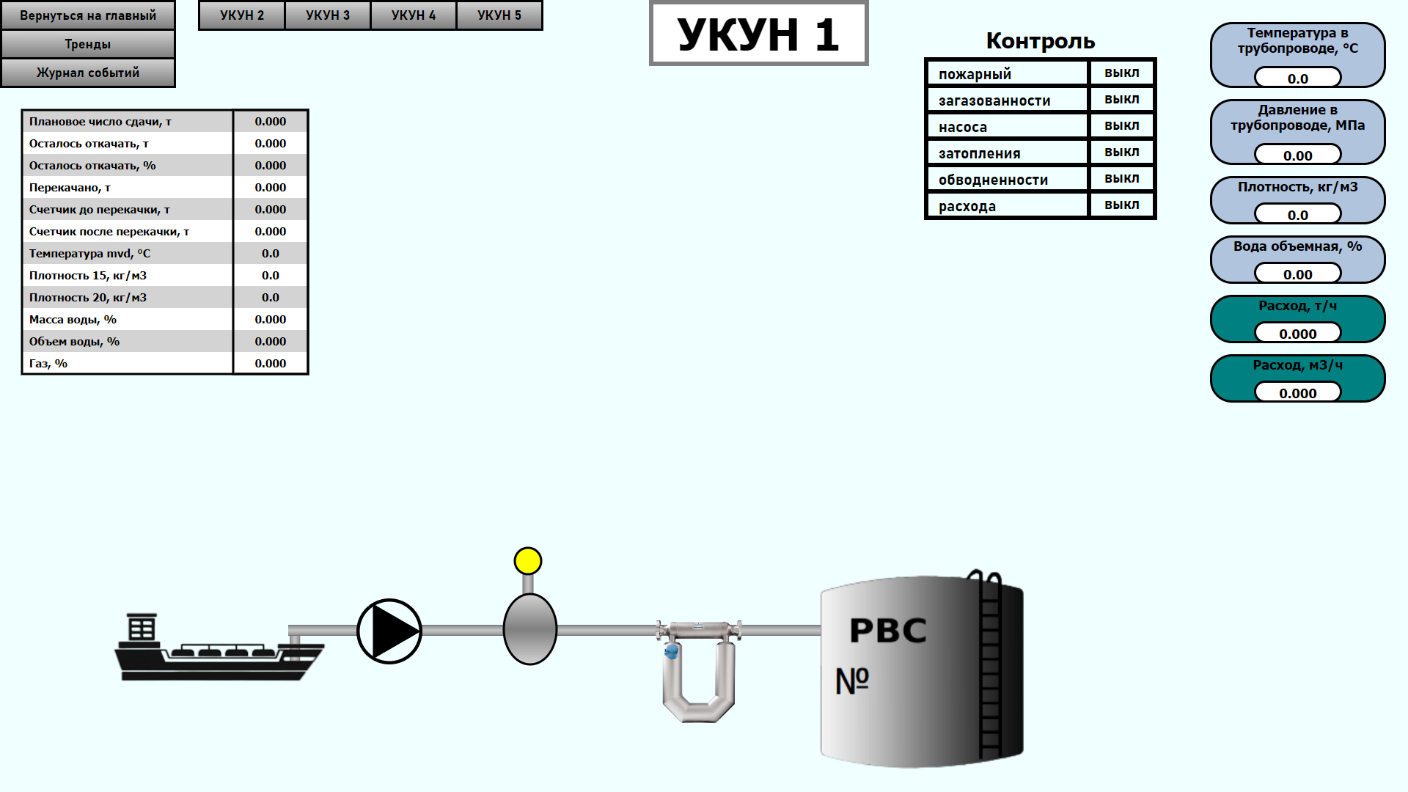 Общий журнал событий
- Кнопки: «Обновление данных», «Выбор периода», «Фильтрация», «Распечатать», «Выгрузить в Эксель»
- Скроллинг: Вверх, вниз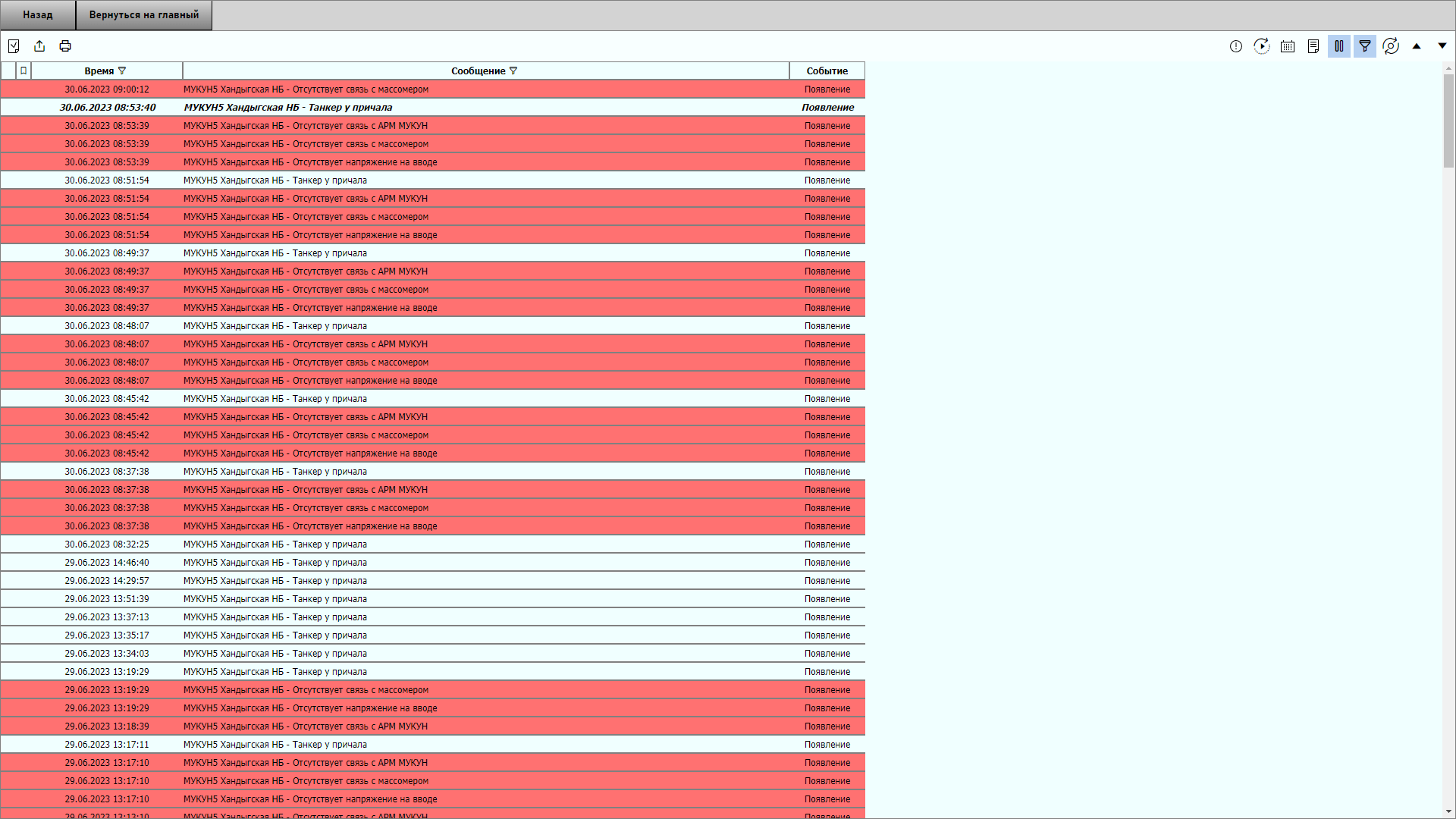 Журнал событий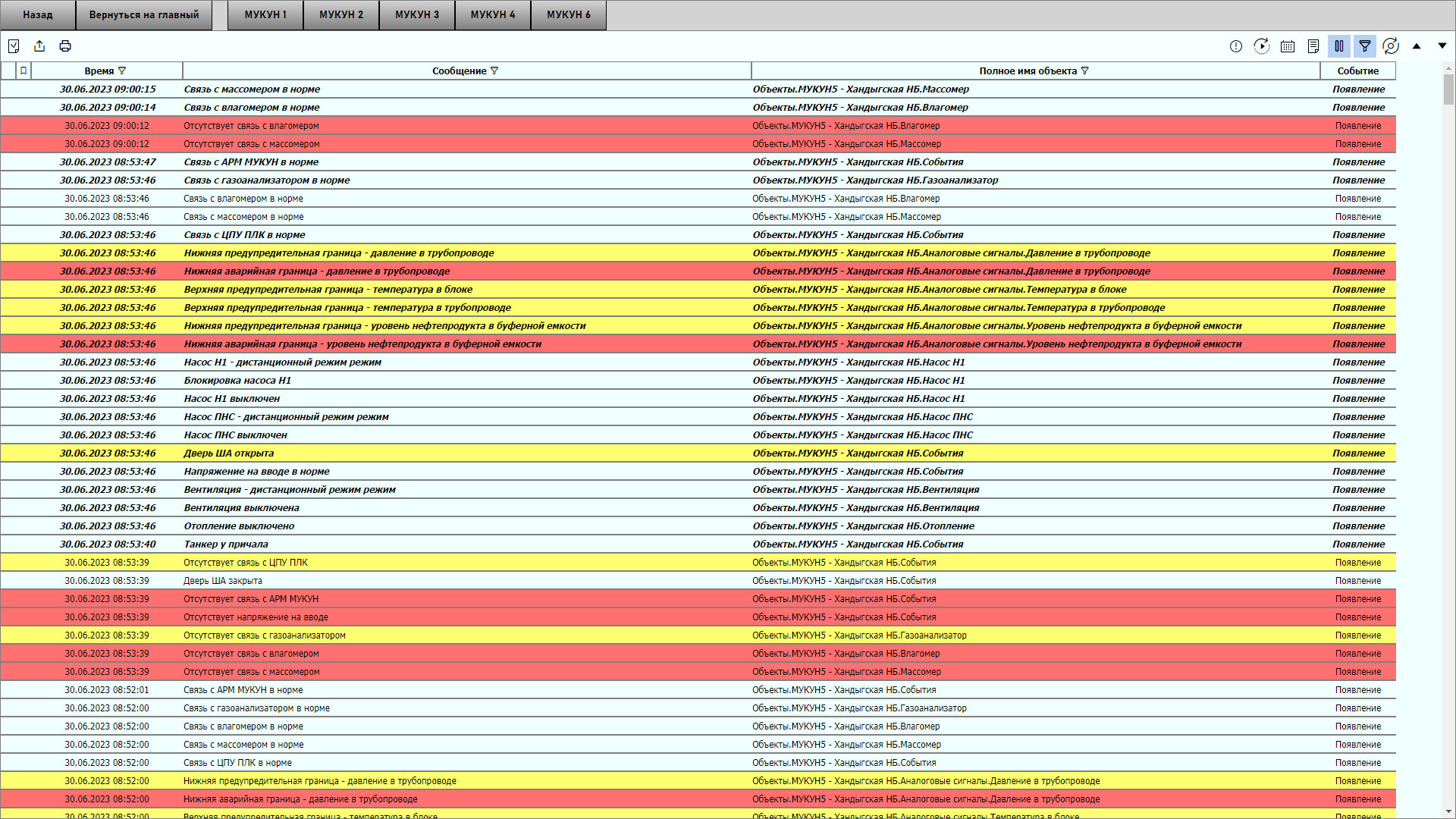 Требования к прототипированию и дизайну5.1 Дизайн Информационных сервисов должен быть разработан Исполнителем и представлен на Согласование заказчику в виде графических файлов или цифровом прототипе в figma по согласованию с Заказчиком.  Заказчик утверждает дизайн Информационных сервисов. Заказчик может направить Исполнителю список частных доработок.Требования к верстке, кроссбраузерности Верстка Интерактивных сервисов должна обеспечивать корректное отображение и функционирование в следующих браузерах, актуальной версии на 2024 год: Microsoft Edge, Opera, Mozilla Firefox, Google Chrome, Safari MacOS, Яндекс браузер;Верстка Информационныйых сервисов разрабатывается без учета Адаптации по размерам на мобильные устройства. Верстка должна быть разработана с учетом адаптивного дизайна и верстки в расчете на следующие устройства:Мониторы ПК диагональю от 17 до 34 дюймов;Ноутбуки диагональю от 15,6 до 17,3 дюймов;Сверстанные HTML-шаблоны Интерактивных сервисов визуально должны быть идентичны утвержденным Заказчиком макетам.Требования к функциямТребования к административной панелиАдминистративная панель должна предоставлять функциональную возможность разграничение доступа к Интерактивным сервисам по доступности к экранам филиаловРазграничение прав доступаРазграничение прав доступа на уровне пользователей и групп пользователей к разделам и функционалу Интерактивных сервисов осуществляется посредством аутентификации.Требования к программному обеспечениюРазработанный Интерактивный сервис должен корректно функционировать на следующем программно-аппаратном комплексе Заказчика:Серверная часть:ОС – семейство Linux;
веб-сервер – Nginx;
СУБД - MySQLТребования к разработке и срокам выполнения работИсполнитель разворачивает тестовый контур Корпоративного портала Битрикс 24, позволяющий тестировать новый/измененный код перед загрузкой на основной Сайт.Исполнитель желательно должен иметь компетенцию Битрикс24 «Крупные корпоративные внедрения» 	Срок выполнения работ - в течение 90 (девяносто) рабочих дней от даты подписания Договора, Исполнитель приступает к выполнению работ по настоящему Договору с даты, следующей за датой подписания сторонами Договора.Поэтапный план производства работ:Требования к режимам функционированияРежим функционирования – бесперебойно круглосуточно, за исключением согласованных периодов времени на выполнение регламентных работ по обслуживанию оборудования и/или программного обеспечения Корпоративного портала.Требования к гарантийным обязательствамГарантийный срок на оказанные услуги по созданию Интерактивных Сервисов составляет 12 месяцев со дня подписания Акта сдачи-приемки оказанных услуг (далее - Гарантийный период).В течение Гарантийного периода Исполнитель обязуется безвозмездно и оперативно (без каких-либо расходов со стороны Заказчика):устранять ошибки в работе Интерактивных сервисов, обнаруженные в процессе эксплуатации;оказывать техническую помощь путем проведения консультаций по телефону или электронной почте;В случае сбоев в работе Интерактивных сервисов в течение гарантийного периода Исполнитель обязуется в течение 3 (трех) дней устранить замечания Заказчика к функционированию Интерактивных Сервисов и в течение 24 (двадцати четырех) часов со времени выявления сбоя в работе Интерактивных Сервисов (поступления сообщения) восстановить работоспособность.Исполнитель должен обеспечить: личное присутствие ответственного (-ых) сотрудника (-ов) (с 9:00 до 18:00) по адресу 677000, Российская Федерация, Республика Саха (Якутия), г. Якутск, ул. Чиряева 3, каб. 10 для предоставления Услуг в срок не позднее 1 (одного) часа с момента появления следующих случаев:Интерактивных сервис не доступен, либо произошел сбой;Выездное дежурство ответственного (-ых) сотрудника (-ов) по запросу Заказчика в установленное время;Дежурство ответственного сотрудника – системного администратора, обладающего навыками работы с программным обеспечением Сайта и Интерактивных сервисов.HTML-страница (веб-страница, страница)Основной носитель информации в World wide web. Особым образом сформатированный файл (набор файлов), просматриваемый с помощью www-браузера как единое целое (без перехода по гиперссылкам). HTML-теги (теги) - управляющие коды, посредством которых осуществляется форматирование HTML-страницыHTML-форма (форма)Часть HTML-страницы, предназначенная для взаимодействия с посетителем сайта. Представляет собой набор элементов (текстовых полей, селекторов, выпадающих списков), посредством которых пользователь может ввести какую-либо информацию и отправить её для обработки на сервереВеб-интерфейсСовокупность средств (в т.ч. экранных форм и элементов управления), при помощи которых пользователь взаимодействует с сайтом через веб-браузерВерстка страницыПроцесс формирования html страницы, состоящей из программного кода на языках html, javascript, стилей оформления и подгружаемых картинок и фонов, на которые специальным образом разбивается макет, в соответствии с дизайномДизайн веб-сайтаУникальное визуальное оформление веб-сайта, включающее концепцию, цветовое решение, наборы шрифтов и графических элементов, а также другие визуальные особенности представления информации на конкретном сайтеДоменное имя Адрес сайта в интернетМодуль сайтаЧасть программного кода, отвечающего за определенный функционал на сайте.Корпоративный порталИнформационный портал (сайт) Акционерного общества «Саханефтегазсбыт»РольНабор прав доступа, соответствующий пользователю определенного типа — выполняющему некоторый типовой набор функций в рамках своей деятельностиСайт (веб-сайт)Корпоративный портал - информационная система, предоставляющая пользователям сети «Интернет» доступ к своему содержимому и функциональности в виде упорядоченного набора взаимосвязанных HTML- страниц№НаименованиеРаб.дниЭтап 1 Проектирование и разработка интерфейса1Проектировка92Разработка дизайна73Создание интерфейса7Этап 2 Программирование интерактивного сервиса4Создание тестового контура35Разработка программной части Интерактивных сервисов126Разработка REST API сервиса и методов обмена с Битрикс2416Этап 3 Разработка модуля и компонента в Битрикс247Разработка функционального модуля для Битрикс24128Разработка компонента для Битрикс247Этап 4 Тестирование и ввод в промышленную эксплуатацию9Тестирование на всех необходимых этапах1410Публикация Информационного сервиса в корпоративном портале Битрикс24, перенос на сервер Заказчика и настройка;3Итого90